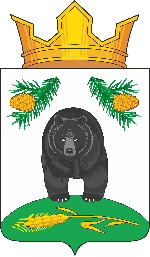 СОВЕТ НОВОКРИВОШЕИНСКОГО СЕЛЬСКОГО ПОСЕЛЕНИЯРЕШЕНИЕ06.03.2024                                                                                                                         № 89с. НовокривошеиноКривошеинского районаТомской областиО внесении изменений в решение Совета Новокривошеинского сельского поселения от 25.12.2023 № 80 «Об утверждении бюджета муниципального образования  Новокривошеинское сельское поселение Кривошеинского района Томской области на 2024 год и на плановый период 2025 и 2026 годов»Рассмотрев представленную Администрацией Новокривошеинского сельского поселения информацию о внесении  изменений в Решение Совета Новокривошеинского сельского поселения от 25.12.2023 № 80 «Об утверждении бюджета муниципального образования  Новокривошеинское      сельское поселение Кривошеинского района Томской области на 2024 год и на плановый период 2025 и 2026 годов»                                                                                                                           СОВЕТ НОВОКРИВОШЕИНСКОГО СЕЛЬСКОГО ПОСЕЛЕНИЯ РЕШИЛ:Внести в решение Совета Новокривошеинского сельского поселения от 25.12.2023 № 80 «Об утверждении бюджета муниципального образования Новокривошеинское сельское поселение Кривошеинского района Томской области на 2024 год и на плановый период 2025 и 2026 годов» (решение от 29.01.2024 № 86,от 20.02.2024 № 88)следующие изменения:                                                                                                                                                               Пункт1статьи1изложить в следующей редакции:                                                                                  Статья 1.                                                                                                                                                   1.Утвердить основные характеристики бюджета муниципального образования Новокривошеинское сельское поселение Кривошеинского района Томской области на 2024 год:                                                                                                                                                                                                                                                                                                    1) прогнозируемый общий объем доходов бюджета муниципального образования Новокривошеинское сельское поселение Кривошеинского района Томской области в сумме 8365,5 тыс. рублей, в том числе налоговые и неналоговые доходы в сумме 2908,0 тыс. рублей;2) общий объем расходов бюджета муниципального образования Новокривошеинское сельское поселение Кривошеинского района Томской области в сумме 8967,2 тыс. рублей;3) прогнозируемый дефицит бюджета муниципального образования Новокривошеинское сельское поселение Кривошеинского района Томской области на 2024 год в сумме 601,7 тыс. рублей.2. Приложения 2,3,5,6,7,8 изложить в новой редакции согласно приложением к настоящему решению.             3.Направить настоящее решение Главе Новокривошеинского сельского поселения для подписания.   4. Контроль за исполнением настоящего решения возложить на  социально-экономический комитет.5. Опубликовать настоящее решение в информационном бюллетене Новокривошеинского сельского поселения, разместить на официальном сайте муниципального образования Новокривошеинское сельское поселение в информационно-телекоммуникационной сети «Интернет»6. Настоящее решение вступает в силу с даты его опубликования.Председатель СоветаНовокривошеинского сельского поселения                                                 Н.В.МажороваГлава Новокривошеинского сельского поселения                                        А.О. Саяпин                                                                          Приложение № 2к Решению Совета Новокривошеинского сельского поселения «Об утверждении бюджета муниципального образования Новокривошеинское сельское поселение на 2024 год и на плановый период 2025 и 2026 годов»Объем доходов местного бюджетамуниципального образования Новокривошеинское сельское поселение  Кривошеинского района Томской области                                                                          на 2024 год и на плановый период 2025 и 2026 годов                                                                                                    (тыс.руб.)                                                                                                       (тыс.руб.)                                                                                                    (тыс.руб.)                                                                               Приложение № 3к Решению Совета Новокривошеинского сельского поселения «Об утверждении бюджета муниципального образования Новокривошеинское сельское поселение на 2024 год и на плановый период 2025 и 2026 годов»Объем межбюджетных трансфертов бюджету муниципального образования Новокривошеинское сельское поселение Кривошеинского района Томской области из бюджета муниципального района          на 2024 год и на плановый период 2025 и 2026 годов(тыс.руб.)                                                                               Приложение № 5к Решению Совета Новокривошеинского сельского поселения  «Об утверждении бюджета муниципального образования Новокривошеинское сельское поселение на 2024 год и на плановый период 2025 и 2026 годов»Источники финансирования дефицита местного бюджетамуниципального образования Новокривошеинское сельское поселение Кривошеинского района Томской области на 2024 год и на плановый период 2025 и 2026 годов(тыс.руб.)Наименование показателейБюджет на 2024 год12Доходы - всего8365,5в том числе:Налоговые и неналоговые доходы2908,0Безвозмездные поступления от других бюджетов бюджетной системы Российской Федерации5417,5Прочие безвозмездные поступления в бюджеты сельских поселений40,0Наименование показателейБюджет на 2025 год12Доходы - всего8555,4в том числе:Налоговые и неналоговые доходы2966,0Безвозмездные поступления от других бюджетов бюджетной системы Российской Федерации5589,4Наименование показателейБюджет на 2026 год12Доходы - всего8667,6в том числе:Налоговые и неналоговые доходы3021,0Безвозмездные поступления от других бюджетов бюджетной системы Российской Федерации5646,6Наименование показателейБюджет Бюджет Бюджет Наименование показателейна 2024 годна2025 годна2026 годБезвозмездные поступления от других бюджетов бюджетной системы Российской Федерации5417,55589,45646,6Дотация бюджетам поселений на выравнивание бюджетной обеспеченности4999,54912,04944,0Субвенции бюджетам поселений на осуществление полномочий по первичному воинскому учету на территориях, где отсутствуют военные комиссариаты (Доп.КД 700)236,2261,1286,3Межбюджетные трансферты, в том числе:181,8416,3416,3Средства, передаваемые бюджетам поселений для компенсации дополнительных расходов, возникших в результате решений, принятых органами власти другого уровня, из них:181,8416,3416,3Межбюджетные трансферты на обеспечение условий для развития физической культуры  и массового спорта (Доп.КД 205)0,0234,5234,5Межбюджетные трансферты на обеспечение доступа к воде питьевого качества населения сельских территорий181,8181,8181,8Наименование показателяКод бюджетнойклассификации2024 год2025 год2026 годИзменение остатков средств на счетах по учету средств местного бюджета в течение финансового года 0 10 50000 00 0000 000-601,70,00,0Увеличение прочих остатков денежных средств бюджетов сельских поселений0 10 50201 10 0000 510-8365,5-8555,4-8667,6Уменьшение прочих остатков денежных средств бюджетов сельских поселений0 10 50201 10 0000 6108967,28555,48667,6